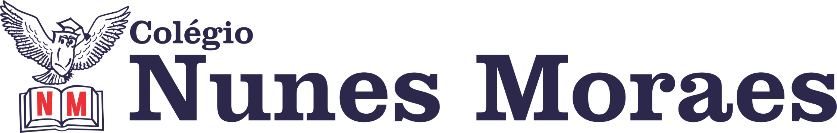 DEPOIS DE TUDO“DE TUDO FICARAM TRÊS COISAS: A CERTEZA DE QUE ESTAMOS SEMPRE A COMEÇAR. A CERTEZA DE QUE É PRECISO CONTINUAR. A CERTEZA DE QUE PODEMOS SER INTERROMPIDOS ANTES DE TERMINAR. POR ISSO DEVEMOS: FAZER DA INTERRUPÇÃO UM CAMINHO NOVO. DA QUEDA, UM PASSO DE DOENÇA. DO MEDO, UMA ESCADA. DO SONHO, UMA PONTE. DA PROCURA, UM ENCONTRO.”FERNANDO PESSOABEM-VINDO(A) A MAIS UMA SEMANA DE AULA.1ª aula: 7:20h às 8:15h – INGLÊS – PROFESSOR: CARLOS ANJO 1º passo – Assistir a videoaula sobre o capítulo 8, urban arts;	Link do vídeo: https://sastv.portalsas.com.br/#/channels/1/videos/6461 até 04min56segundos2º passo – Resolver as questões das páginas 60 e 61;3º passo – Acompanhar correção e tirar dúvidas pelo Google Meet;4º passo – Enviar a foto da atividade de classe corrigida para a coordenação.Durante a resolução dessas questões o professor Carlos vai tirar dúvidas no WhatsApp (9.9274-5798)Faça foto das atividades que você realizou e envie para coordenação Islene (9.9150-3684)Essa atividade será pontuada para nota.2ª aula: 8:15h às 9:10h – PORTUGUÊS – PROFESSORA: JANIELLY RAMOS 1º passo: Envie para a professora atividade do suplementar, p. 10-11 (q.01-02)2º passo: Faça a correção das atividades de casa atividade do suplementar, p. 10-11 (q.01-02) no grupo do WhatsApp ou acompanhe a explicação no google meet no link que será disponibilizado no grupo do whatsApp.3º passo: Acesse o Google Meet no link que será disponibilizado no grupo do WhatsApp para aula explicativa sobre o capítulo 13 da obra “Descobrindo a Gramática”: Vozes verbais, (p. 177-184) e responda junto com a professora a questões deste capítulo. (Envie para a coordenação as questões trabalhadas em Aula.)As explicações serão feitas através do Google Meet, mas aqueles que não conseguirem acessar devem seguir o roteiro e enviar suas dúvidas através do WhatsApp, no privado.Durante a resolução dessas questões a professora Janielly vai tirar dúvidas no WhatsApp (9425.8076)Faça foto das atividades que você realizou e envie para coordenação Islene (9.9150-3684)Essa atividade será pontuada para nota.Intervalo: 9:10h às 9:45h3ª aula: 9:45h às 10:40h - PORTUGUÊS – PROFESSORA: JANIELLY RAMOS 1º passo: Faça a leitura do texto da página 28 e participe da discussão no google meet sobre ele.2º passo: Faça a leitura do texto da página 29-32.3º passo: Responda no SAS (livro 02), p. 32-33 (q.01-05). (Envie para a coordenação após a conclusão da atividade). 4º passo: Responda as questões do SAS, 33-34 (q. 06-09) envie para a professora Janielly no início da próxima aula, dia 09/06. (Atividade domiciliar.)As explicações serão feitas através do Google Meet, mas aqueles que não conseguirem acessar devem seguir o roteiro enviar suas dúvidas através do WhatsApp, no privado.Durante a resolução dessas questões a professora Janielly vai tirar dúvidas no WhatsApp (9425.8076)Faça foto das atividades que você realizou e envie para coordenação Islene (9.9150-3684)Essa atividade será pontuada para nota.4ª aula: 10:40h às 11:35h – MATEMÁTICA – PROFESSOR: DENILSON SOUSA 1° passo: Organize-se com seu material, livro de matemática, caderno, caneta, lápis e borracha. 2° passo: Acompanhe a vIdeoaula com o professor Denilson Sousa falando sobre produtos notáveis.  Assista a aula no seguinte link:https://youtu.be/1CFweQu76N8(21 min.)3° passo: Acesse a plataforma Google Meet para um momento de ‘tira dúvidas’. O professor Denilson vai falar o produto da soma pela diferença de dois termos. O link para o acesso será colocado no grupo da sala no WhatsApp na hora da aula. Obs.: o aluno que não conseguir acessar a plataforma Google meet deve seguir os próximos passos do roteiro. 4° passo: Baseado em seus conhecimentos resolva as questões: Página 12 Q. 1Durante a resolução dessas questões o professor Denilson vai tirar dúvidas no WhatsApp (9.9165-2921)Faça foto das atividades que você realizou e envie para coordenação Islene (9.9150-3684)Essa atividade será pontuada para nota.PARABÉNS POR SUA DEDICAÇÃO!DIA 08 DE  JUNHO DE 2020 – 8º ANO – TURMA B